                                     3. PER UNA MONETA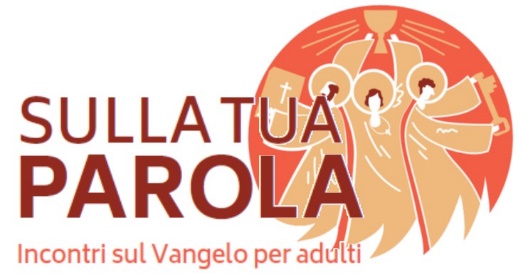 Vieni Spirito Santomostraci la misericordia del Padreche non si stanca mai di cercarci, di aspettarcidi gioire per noi. Il contesto In risposta al mormorio dei farisei e degli scribi, che gli rimproverano la compagnia dei peccatori, Gesù racconta tre parabole che seguono lo stesso schema: una situazione iniziale di perdita, la ricerca, la gioia del ritrovamento. La parabola della moneta segue quella del pastore (vv. 4-7) e anticipa quella del figlio minore (vv. 11-32): in tutte il protagonista è l’amore misericordioso di Dio, che prende il volto di un pastore, di una donna, di un padre. Dal vangelo secondo Luca (15, 1-3.8-10)Si avvicinavano a lui tutti i pubblicani e i peccatori per ascoltarlo. I farisei e gli scribi mormoravano dicendo: "Costui accoglie i peccatori e mangia con loro". Ed egli disse loro questa parabola: quale donna, se ha dieci monete e ne perde una, non accende la lampada e spazza la casa e cerca accuratamente finché non la trova? E dopo averla trovata, chiama le amiche e le vicine, e dice: "Rallegratevi con me, perché ho trovato la moneta che avevo perduto". Così, io vi dico, vi è gioia davanti agli angeli di Dio per un solo peccatore che si converte".Per condividereChe cosa dice questo Dio alla mia vita?Padre nostro 